SIMPLE CYBER SECURITY 
RISK ASSESSMENT TEMPLATE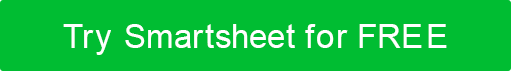 R I S K 
R A T I N G 
K E YLOWMEDIUMMEDIUMHIGHHIGHHIGHEXTREMEEXTREMEEXTREMER I S K 
R A T I N G 
K E Y0ACCEPTABLE1ALARP (as low as reasonably practicable)1ALARP (as low as reasonably practicable)2GENERALLY UNACCEPTABLE2GENERALLY UNACCEPTABLE2GENERALLY UNACCEPTABLE3INTOLERABLE3INTOLERABLE3INTOLERABLER I S K 
R A T I N G 
K E YOK TO PROCEEDTAKE MITIGATION EFFORTSTAKE MITIGATION EFFORTSSEEK SUPPORTSEEK SUPPORTSEEK SUPPORTPLACE EVENT 
ON HOLDPLACE EVENT 
ON HOLDPLACE EVENT 
ON HOLDS E V E R I T YS E V E R I T YS E V E R I T YS E V E R I T YS E V E R I T YS E V E R I T YS E V E R I T YS E V E R I T YS E V E R I T YACCEPTABLEACCEPTABLETOLERABLETOLERABLEUNDESIRABLEUNDESIRABLEUNDESIRABLEINTOLERABLEINTOLERABLELITTLE TO NO EFFECT ON EVENTLITTLE TO NO EFFECT ON EVENTEFFECTS ARE FELT, BUT NOT CRITICAL TO OUTCOMEEFFECTS ARE FELT, BUT NOT CRITICAL TO OUTCOMESERIOUS IMPACT TO THE COURSE OF ACTION AND OUTCOMESERIOUS IMPACT TO THE COURSE OF ACTION AND OUTCOMESERIOUS IMPACT TO THE COURSE OF ACTION AND OUTCOMECOULD RESULT IN DISASTERCOULD RESULT IN DISASTERL I K E L I H O O DL I K E L I H O O DIMPROBABLEIMPROBABLELOWLOWMEDIUMMEDIUMMEDIUMMEDIUMMEDIUMMEDIUMHIGHHIGHRISK IS UNLIKELY TO OCCURRISK IS UNLIKELY TO OCCUR– 1 –– 1 –– 4 –– 4 –– 4 –– 6 –– 6 –– 6 –– 10 –– 10 –POSSIBLEPOSSIBLELOWLOWMEDIUMMEDIUMMEDIUMHIGHHIGHHIGHEXTREMEEXTREMERISK WILL LIKELY OCCURRISK WILL LIKELY OCCUR– 2 –– 2 –– 5 –– 5 –– 5 –– 8 –– 8 –– 8 –– 11 –– 11 –PROBABLEPROBABLEMEDIUMMEDIUMHIGHHIGHHIGHHIGHHIGHHIGHEXTREMEEXTREMERISK WILL OCCURRISK WILL OCCUR– 3 –– 3 –– 7 –– 7 –– 7 –– 9 –– 9 –– 9 –– 12 –– 12 –DISCLAIMERAny articles, templates, or information provided by Smartsheet on the website are for reference only. While we strive to keep the information up to date and correct, we make no representations or warranties of any kind, express or implied, about the completeness, accuracy, reliability, suitability, or availability with respect to the website or the information, articles, templates, or related graphics contained on the website. Any reliance you place on such information is therefore strictly at your own risk.